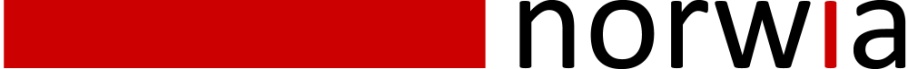                    Press Release   #7     2011                                                                  • Immediate release •  Norwia and Utah Scientific Sign Technology Partnership AgreementNorwia today announced a partnership agreement has been signed between the two companies to develop next generation Optical distribution products into the Utah Scientific product line.Norway, April 5th, 2011:  The partnership will bring a complimentary extension to the Routing and Master Control market that Utah Scientific are renowned for. The results will be products and new systems that are efficient, reliable, and cost-effective digital signal transport based on the latest advances in component technology.Under this agreement, Utah Scientific can incorporate Norwia’s products into its own systems. Addition, Utah Scientific becomes the exclusive representative for Norwia’s product in North America. Likewise, Norwia will be able to incorporate Utah Scientific products into systems offered to its own customers. Tracey Ford, director of sales and marketing for Norwia said "We are very happy to be working with Utah Scientific. Being able to take advantage of Utah Scientific’s extensive experience in the broadcast industry is a big help in our efforts to make sure that Norwia's products are addressing the actual requirements of the broadcast customers. We are counting on Utah Scientific to help us to provide the industry with innovative optical transport and distribution solutions."Said Scott Bosen, director of marketing for Utah Scientific. “With its extensive experience in fiber transport of digital media signals, the Norwia team’s skill set perfectly matches that of our own development engineers. We expect this partnership to open up a host of exciting possibilities for the two companies and our customers.” The first results of the companies’ joint development efforts will be on display at the 2011 NAB Show, April 9-14, in Las Vegas, Nev. About Norwia: Norwia is a Norwegian hi-tech broadcast media equipment manufacturer with a mission to produce products of outstanding value to the market we serve. The company’s employee history is very broad and our personnel hold expertise within management, research and development, marketing, product management and sales. Norwia believes in placing the customer as number one as we take our industry knowledge and track record of      innovation to the market. Please visit our website www.norwia.noAbout Utah Scientific, Inc.
Throughout more than 30 years in business, Utah Scientific has earned its position as worldwide leader in routing and master control switchers by working with customers to meet their needs for advanced signal distribution and control technology.  The company's confidence in its industry-leading products is exemplified by its renowned no-fee, 10-year warranty, and validated by multiple Frost & Sullivan Customer Service Leadership Awards. Additional information about Utah Scientific and its products can be found at www.utahscientific.com.